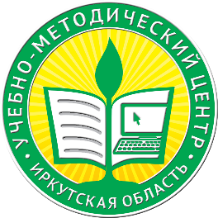 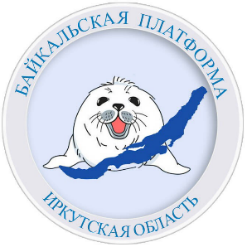           V/II ВСЕРОССИЙСКАЯ БАЙКАЛЬСКАЯ ПЛАТФОРМА  «ТИПОВАЯ МОДЕЛЬ СИСТЕМЫ ДОЛГОВРЕМЕННОГО УХОДА» 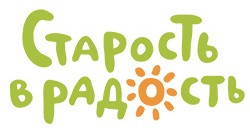 24-27 МАЯ 2022 ГОДАПрограмма очного участия V/II Всероссийской Байкальской платформы социальной работыпо направлению «Типовая модель системы долговременного ухода»24-27 мая 2022 год В программе участникам представлены несколько залов:«Зал руководителей» приглашает команду управленцев учреждений (директор, зам. директора, заведующие отделениями и др.); «Зал специалистов» приглашает сотрудников, вовлеченных в СДУ (специалист по социальной работе, социальный работник, сиделка (помощник по уходу), младшая мед. сестра по уходу, медицинские работники и др.)  Форматы работы в каждом зале – лекции, практикумы, дискуссионные площадки, галерея практик (опыт УСО)Предлагаем выбрать удобный для Вас формат участия и способы оплаты:Стоимость участия в очном формате во всех 3 днях Байкальской платформы (с выездом на место проведения) из расчета на одного слушателя составит 10 000 рублей. Проезд, питание и проживание за счет командирующей стороны.Просим направлять заявки с пометкой «Байкальская платформа» на электронный адрес: rmv15@bk.ru или metodist@umc38.ruКонтактное лицо от Учебно-методического центра, в связи с разницей во времени: г. Краснодар – Рушковская Марина Владимировна, 8(901) 667 94 40, 8(988)354-04-31.г. Иркутск - Мартынова Анна Викторовна 8 (901)667 94 35 г. Иркутск– Супрун Татьяна Анатольевна 8 (901)667 94 24 Форма заявкиФорма заявки на очное участие При оплате от юридического лица просим направлять реквизиты учреждения!!!Ждем ваших заявокОбластное государственное бюджетное учреждение дополнительного профессионального образования«Учебно-методический центр развития социального обслуживания»Адрес: 664056, г. Иркутск, ул. Академическая, 74. Телефон: 8(3952) 66-79-45,e-mail: oumc@bk.ru, сайт: www.umc38.ru, лицензия № 8997 от 17 марта 2016 года.№№Время (местное)Время (местное)Содержание работыСодержание работыОтветственный24 МАЯ (1 день)  24 МАЯ (1 день)  24 МАЯ (1 день)  24 МАЯ (1 день)  24 МАЯ (1 день)  24 МАЯ (1 день)  24 МАЯ (1 день)  ЗАЛ РУКОВОДИТЕЛЕЙ И СПЕЦИАЛИСТОВОчные занятия проходят по адресу: г. Иркутск, ул. Софьи Перовской 30/1 (4 этаж) ЗАЛ РУКОВОДИТЕЛЕЙ И СПЕЦИАЛИСТОВОчные занятия проходят по адресу: г. Иркутск, ул. Софьи Перовской 30/1 (4 этаж) ЗАЛ РУКОВОДИТЕЛЕЙ И СПЕЦИАЛИСТОВОчные занятия проходят по адресу: г. Иркутск, ул. Софьи Перовской 30/1 (4 этаж) ЗАЛ РУКОВОДИТЕЛЕЙ И СПЕЦИАЛИСТОВОчные занятия проходят по адресу: г. Иркутск, ул. Софьи Перовской 30/1 (4 этаж) ЗАЛ РУКОВОДИТЕЛЕЙ И СПЕЦИАЛИСТОВОчные занятия проходят по адресу: г. Иркутск, ул. Софьи Перовской 30/1 (4 этаж) ЗАЛ РУКОВОДИТЕЛЕЙ И СПЕЦИАЛИСТОВОчные занятия проходят по адресу: г. Иркутск, ул. Софьи Перовской 30/1 (4 этаж) ЗАЛ РУКОВОДИТЕЛЕЙ И СПЕЦИАЛИСТОВОчные занятия проходят по адресу: г. Иркутск, ул. Софьи Перовской 30/1 (4 этаж) 09.00-09.30 09.00-09.30 Регистрация участниковРегистрация участниковПлощадка по паллиативной помощи Площадка по паллиативной помощи Площадка по паллиативной помощи Площадка по паллиативной помощи Площадка по паллиативной помощи 1109.30-11.4509.30-11.4509.30-10.00Законодательство о паллиативной помощи09.30-10.00Законодательство о паллиативной помощиКлецкина Светлана Александровна, директор Учебно-методического центраг. Иркутск1109.30-11.4509.30-11.4510.00-10.45Психологические особенности организации паллиативной помощи и подготовка специалистов10.00-10.45Психологические особенности организации паллиативной помощи и подготовка специалистовКукина Маргарита Владимировна, кандидат психологических наук, психолог-консультант, ведущий преподаватель в паллиативной помощиг. Иркутск1109.30-11.4509.30-11.4510.45-11.15Организация паллиативной помощи на дому10.45-11.15Организация паллиативной помощи на домуСлюдянская районная организация Иркутской областной организации общероссийской общественной организации "Всероссийское общество инвалидов" г. Слюдянка1109.30-11.4509.30-11.4511.15-11.45Организация паллиативной помощи в стационарных условиях11.15-11.45Организация паллиативной помощи в стационарных условияхОбластное государственное бюджетное учреждение социального обслуживания «Саянский психоневрологический интернат» г. Саянск2212.00 – 13.3012.00 – 13.30Типовая модель системы долговременного ухода: законодательный аспектТиповая модель системы долговременного ухода: законодательный аспектКлецкина Светлана Александровна, директор Учебно-методического центраг. Иркутск13.30-14.0013.30-14.0013.30-14.0013.30-14.00Обеденный перерыв Обеденный перерыв 3314.00-14.3014.00-14.30Открытие Байкальской платформыОткрытие Байкальской платформыОткрытие Байкальской платформы4414.30-15.1514.30-15.15Зависимости у пожилых людей и как с ними работать Зависимости у пожилых людей и как с ними работать Пустозеров Виктор Георгиевич, практикующий врач, Иркутского областного гериатрического центраг. Иркутск5515.15-16.0015.15-16.00Проблемы пожилого человека с позиции геронтопсихиатрии (психология старения, психические нарушения и ранняя профилактика)Проблемы пожилого человека с позиции геронтопсихиатрии (психология старения, психические нарушения и ранняя профилактика)Ясникова Елена Евгеньевна, кандидат медицинских наук, психиатрг. Иркутск6616.00 -17.3016.00 -17.30Перспективные практики в СДУ реализуемые в учреждениях социального обслуживания, некоммерческих организациях в различных субъектах Российской Федерации.Ключевые вопросы:- развитие СДУ на дому и в полустационарной форме:- развитие СДУ в стационарной форме;- СДУ на примере геронтологического центра;- «серебряные» волонтеры;- помощь пожилым пострадавшим от насилия;- школа грамотного ухода (внедрение стационарозамещающих технологий);- создание условий для комфортного и эффективного взаимодействия поколений;- вовлечение лиц старшего возраста в волонтерские практикиПерспективные практики в СДУ реализуемые в учреждениях социального обслуживания, некоммерческих организациях в различных субъектах Российской Федерации.Ключевые вопросы:- развитие СДУ на дому и в полустационарной форме:- развитие СДУ в стационарной форме;- СДУ на примере геронтологического центра;- «серебряные» волонтеры;- помощь пожилым пострадавшим от насилия;- школа грамотного ухода (внедрение стационарозамещающих технологий);- создание условий для комфортного и эффективного взаимодействия поколений;- вовлечение лиц старшего возраста в волонтерские практикиМодератор: Галазий Ольга Владимировна, кандидат медицинских наук, тренер по уходу, преподаватель Учебно-методического центраг. Иркутск6616.00 -17.3016.00 -17.30Презентация практик учреждений из различных субъектов Российской Федерации Презентация практик учреждений из различных субъектов Российской Федерации Презентация практик учреждений из различных субъектов Российской Федерации 6616.00 -17.3016.00 -17.30Реализация СДУ в отделении дневного пребывания граждан пожилого возраста и инвалидов, нуждающихся в постороннем уходеРеализация СДУ в отделении дневного пребывания граждан пожилого возраста и инвалидов, нуждающихся в постороннем уходеГБУСО «Свободненский КЦСОН «Лада» Амурская область 6616.00 -17.3016.00 -17.30Региональный центр «серебряного» волонтерстваРегиональный центр «серебряного» волонтерстваНижегородская региональная благотворительная общественная организация «Забота»6616.00 -17.3016.00 -17.30Проект «Родные». Оказание помощи пожилым людям, пострадавшим от насилия в семье и чьи дети осужденыПроект «Родные». Оказание помощи пожилым людям, пострадавшим от насилия в семье и чьи дети осужденыСибирский центр социального развития общества Курганской области 6616.00 -17.3016.00 -17.30Проект «Родные люди». Создание условий, для комфортного и эффективного взаимодействия поколенийПроект «Родные люди». Создание условий, для комфортного и эффективного взаимодействия поколений«КЦСОН Карабашского городского округа Челябинской области6616.00 -17.3016.00 -17.30Проект «Территория семейного здоровья».Выездная профилактическая работа волонтерами-медиками "серебряного" возраста на территории Шушенского района Красноярского краяПроект «Территория семейного здоровья».Выездная профилактическая работа волонтерами-медиками "серебряного" возраста на территории Шушенского района Красноярского краяКГБУ СО "КЦСОН "Шушенский" Красноярский край6616.00 -17.3016.00 -17.30Проект «Школа грамотного ухода».Внедрение стационарозамещающих технологий и социальных сервисовПроект «Школа грамотного ухода».Внедрение стационарозамещающих технологий и социальных сервисовЦентр по предоставлению государственных услуг в сфере социальной защиты населения г. Сыктывкара, Республика Коми7717.30 - 18.3017.30 - 18.30Когнитивные, социальные, психоэмоциональные изменения у пожилых людей. Возможности решения проблем пожилых людей.Когнитивные, социальные, психоэмоциональные изменения у пожилых людей. Возможности решения проблем пожилых людей.Кукина Маргарита Владимировна, кандидат психологических наук, психолог-консультант, ведущий преподаватель в паллиативной помощиг. Иркутск25 МАЯ (2 день)25 МАЯ (2 день)25 МАЯ (2 день)25 МАЯ (2 день)25 МАЯ (2 день)25 МАЯ (2 день)25 МАЯ (2 день)ЗАЛ РУКОВОДИТЕЛЕЙ Очные занятия проходят по адресу: г. Иркутск, ул. Софьи Перовской 30/1 (4 этаж) Ауд. 401ЗАЛ РУКОВОДИТЕЛЕЙ Очные занятия проходят по адресу: г. Иркутск, ул. Софьи Перовской 30/1 (4 этаж) Ауд. 401ЗАЛ РУКОВОДИТЕЛЕЙ Очные занятия проходят по адресу: г. Иркутск, ул. Софьи Перовской 30/1 (4 этаж) Ауд. 401ЗАЛ РУКОВОДИТЕЛЕЙ Очные занятия проходят по адресу: г. Иркутск, ул. Софьи Перовской 30/1 (4 этаж) Ауд. 401ЗАЛ РУКОВОДИТЕЛЕЙ Очные занятия проходят по адресу: г. Иркутск, ул. Софьи Перовской 30/1 (4 этаж) Ауд. 401ЗАЛ РУКОВОДИТЕЛЕЙ Очные занятия проходят по адресу: г. Иркутск, ул. Софьи Перовской 30/1 (4 этаж) Ауд. 401ЗАЛ РУКОВОДИТЕЛЕЙ Очные занятия проходят по адресу: г. Иркутск, ул. Софьи Перовской 30/1 (4 этаж) Ауд. 4011109.00 – 10.0009.00 – 10.00Стандартизация услуг для граждан пожилого возраста и инвалидовСтандартизация услуг для граждан пожилого возраста и инвалидовКлецкина Светлана Александровна, директор Учебно-методического центра г. Иркутск        2210.00 – 11.0010.00 – 11.00Система обеспечения качества учреждений социального обслуживания, предоставляющих услуги гражданам пожилого возраста и инвалидамСистема обеспечения качества учреждений социального обслуживания, предоставляющих услуги гражданам пожилого возраста и инвалидамКлецкина Светлана Александровна, директор Учебно-методического центра г. Иркутск        3311.00 – 12.0011.00 – 12.00Работа с биографией пожилого человека или инвалида.Работа с родственниками получателей социальных услуг, которая позволяет обеспечить индивидуальный подход в организации ухода, реализовать основные принципы ухода, а также облегчить уход при развитии деменции и получить ответы на многие вопросы при работе с гражданиномРабота с биографией пожилого человека или инвалида.Работа с родственниками получателей социальных услуг, которая позволяет обеспечить индивидуальный подход в организации ухода, реализовать основные принципы ухода, а также облегчить уход при развитии деменции и получить ответы на многие вопросы при работе с гражданиномШаяхметов Альмир Маратович, тренер по уходу, член Ассоциации СДУ, тренер-консультант БФ «Старость в радость», Республика Башкортостан 4412.00-13.0012.00-13.00Содействие в получении инвалидности, технических средств реабилитации и лекарственных средств (новое в законодательстве)Содействие в получении инвалидности, технических средств реабилитации и лекарственных средств (новое в законодательстве)Рыбченко Наталья Васильевна, руководитель-главный эксперт по медико-социальной экспертизе г. Иркутск        13.00-13.3013.00-13.3013.00-13.3013.00-13.30Обеденный перерывОбеденный перерыв5513.30 – 15.0013.30 – 15.00Система долговременного ухода и её особенности.Нововведение и новые решения в СДУСистема долговременного ухода и её особенности.Нововведение и новые решения в СДУОлескина Елизавета Александровна, директор БФ «Старость в радость» г. Москва6615.00-16.3015.00-16.30Что необходимо учесть руководителю учреждения социального обслуживания при внедрении типовой модели СДУЧто необходимо учесть руководителю учреждения социального обслуживания при внедрении типовой модели СДУКагитин Андрей Викторович, руководитель проектного офиса по внедрению системы долговременного ухода БФ «Старость в радость» г. Москва7716.30-18.0016.30-18.00Практические аспекты формирования программы индивидуального уходаПрактические аспекты формирования программы индивидуального уходаОлескина Елизавета Александровна, директор БФ «Старость в радость» г. МоскваЗАЛ СПЕЦИАЛИСТОВ Очные занятия проходят по адресу: ООО «Основа движения» г. Иркутск, ул. Лунная, 1. ЗАЛ СПЕЦИАЛИСТОВ Очные занятия проходят по адресу: ООО «Основа движения» г. Иркутск, ул. Лунная, 1. ЗАЛ СПЕЦИАЛИСТОВ Очные занятия проходят по адресу: ООО «Основа движения» г. Иркутск, ул. Лунная, 1. ЗАЛ СПЕЦИАЛИСТОВ Очные занятия проходят по адресу: ООО «Основа движения» г. Иркутск, ул. Лунная, 1. ЗАЛ СПЕЦИАЛИСТОВ Очные занятия проходят по адресу: ООО «Основа движения» г. Иркутск, ул. Лунная, 1. ЗАЛ СПЕЦИАЛИСТОВ Очные занятия проходят по адресу: ООО «Основа движения» г. Иркутск, ул. Лунная, 1. ЗАЛ СПЕЦИАЛИСТОВ Очные занятия проходят по адресу: ООО «Основа движения» г. Иркутск, ул. Лунная, 1. 1112.00 – 13.3012.00 – 13.30ПРАКТИКУМЫ ПО УХОДУРоль персонала в системе долговременного ухода и требования к персоналу, вовлеченному в систему долговременного ухода.Общий уход и оказание помощи при осуществлении повседневной деятельности лицам, нуждающимся в постороннем уходеПРАКТИКУМЫ ПО УХОДУРоль персонала в системе долговременного ухода и требования к персоналу, вовлеченному в систему долговременного ухода.Общий уход и оказание помощи при осуществлении повседневной деятельности лицам, нуждающимся в постороннем уходеГалазий Ольга Владимировна, кандидат медицинских наук, тренер по уходу, преподаватель Учебно-методического центра г. Иркутск        1108.30-09.1508.30-09.15Технические средства реабилитации(подбор необходимого оборудования для реабилитации, адаптация жилого пространства, а также безопасное и комфортное использование ходунков и других средств передвижения)Технические средства реабилитации(подбор необходимого оборудования для реабилитации, адаптация жилого пространства, а также безопасное и комфортное использование ходунков и других средств передвижения)Шишмарева Татьяна Васильевна, специалист проекта по реабилитации компании «Основа движения» г. Улан-Удэ1114.15-15.0014.15-15.00Поддержка психологического комфорта маломобильных и немобильных граждан и их родственниковПоддержка психологического комфорта маломобильных и немобильных граждан и их родственниковШаяхметов Альмир Маратович, тренер по уходу, член Ассоциации СДУ, тренер-консультант БФ «Старость в радость», Республика Башкортостан1115.30-17.0015.30-17.00Особенности предоставления социальных услуг гражданам с различными заболеваниями (деменция, болезнь Паркинсона и др)Особенности предоставления социальных услуг гражданам с различными заболеваниями (деменция, болезнь Паркинсона и др) Шаяхметов Альмир Маратович, тренер по уходу, член Ассоциации СДУ, тренер-консультант БФ «Старость в радость», Республика Башкортостан1117.00-18.0017.00-18.00Практическое освоение техник проведения манипуляций по уходу и отработка методов и техник определения базовых функциональных показателей состояния здоровья больногоПрактическое освоение техник проведения манипуляций по уходу и отработка методов и техник определения базовых функциональных показателей состояния здоровья больногоГалазий Ольга Владимировна, кандидат медицинских наук, тренер по уходу, преподаватель Учебно-методического центра г. Иркутск        26 МАЯ (3 день)26 МАЯ (3 день)26 МАЯ (3 день)26 МАЯ (3 день)26 МАЯ (3 день)26 МАЯ (3 день)26 МАЯ (3 день)ЗАЛ РУКОВОДИТЕЛЕЙ И СПЕЦИАЛИСТОВОчные занятия проходят по адресу: г. Иркутск, ул. Софьи Перовской 30/1 (4 этаж) ЗАЛ РУКОВОДИТЕЛЕЙ И СПЕЦИАЛИСТОВОчные занятия проходят по адресу: г. Иркутск, ул. Софьи Перовской 30/1 (4 этаж) ЗАЛ РУКОВОДИТЕЛЕЙ И СПЕЦИАЛИСТОВОчные занятия проходят по адресу: г. Иркутск, ул. Софьи Перовской 30/1 (4 этаж) ЗАЛ РУКОВОДИТЕЛЕЙ И СПЕЦИАЛИСТОВОчные занятия проходят по адресу: г. Иркутск, ул. Софьи Перовской 30/1 (4 этаж) ЗАЛ РУКОВОДИТЕЛЕЙ И СПЕЦИАЛИСТОВОчные занятия проходят по адресу: г. Иркутск, ул. Софьи Перовской 30/1 (4 этаж) ЗАЛ РУКОВОДИТЕЛЕЙ И СПЕЦИАЛИСТОВОчные занятия проходят по адресу: г. Иркутск, ул. Софьи Перовской 30/1 (4 этаж) ЗАЛ РУКОВОДИТЕЛЕЙ И СПЕЦИАЛИСТОВОчные занятия проходят по адресу: г. Иркутск, ул. Софьи Перовской 30/1 (4 этаж) 1109.00-11.30 09.00-11.30 КРУГЛЫЙ СТОЛ «Проблемы внедрения типовой модели системы долговременного ухода и пути решения». Ключевые вопросы: планирование работы по внедрению СДУ, психологическая подготовка и поддержка персонала, поддержка семейного и родственного ухода, как развивать стационарозамещение и т.д.КРУГЛЫЙ СТОЛ «Проблемы внедрения типовой модели системы долговременного ухода и пути решения». Ключевые вопросы: планирование работы по внедрению СДУ, психологическая подготовка и поддержка персонала, поддержка семейного и родственного ухода, как развивать стационарозамещение и т.д.Модераторы:Клецкина Светлана Александровна, директор Учебно-методического центра г. Иркутск;Шаяхметов Альмир Маратович, тренер по уходу, член Ассоциации СДУ, тренер-консультант БФ «Старость в радость», Республика Башкортостан2212.00-15.0012.00-15.00ПРАКТИКУМ«Особенности общения с пожилыми людьми и инвалидами. Кодекс этики и служебного поведения работников учреждения социального обслуживания населения» ПРАКТИКУМ«Особенности общения с пожилыми людьми и инвалидами. Кодекс этики и служебного поведения работников учреждения социального обслуживания населения» ПРАКТИКУМ«Особенности общения с пожилыми людьми и инвалидами. Кодекс этики и служебного поведения работников учреждения социального обслуживания населения» 2212.00-15.0012.00-15.00Ключевые вопросы: Кодекс этики и служебного поведения работников учреждения социального обслуживания населения.Коммуникация в рамках новых требований в СДУ (личные встречи с получателями социальных услуг, телефонные переговоры и др.). Установление контакта с получателями услугКлючевые вопросы: Кодекс этики и служебного поведения работников учреждения социального обслуживания населения.Коммуникация в рамках новых требований в СДУ (личные встречи с получателями социальных услуг, телефонные переговоры и др.). Установление контакта с получателями услугПримоченко Нина Леонидовна, специальный психолог, Гештальт-консультант, практик в работе с детьми, подростками и взрослыми, преподаватель Учебно-методического центра г. Иркутск        2212.00-15.0012.00-15.00Особенности восприятия психического здоровья получателей социальных услугОсобенности восприятия психического здоровья получателей социальных услугГалазий Ольга Владимировна, кандидат медицинских наук, тренер по уходу, преподаватель Учебно-методического центра г. Иркутск        2212.00-15.0012.00-15.00Особенности общения с пожилыми и инвалидами с признаками агрессивного поведения или состояния измененного сознания Особенности общения с пожилыми и инвалидами с признаками агрессивного поведения или состояния измененного сознания Кукина Маргарита Владимировна, кандидат психологических наук, психолог-консультант, ведущий преподаватель в паллиативной помощи г. Иркутск        2212.00-15.0012.00-15.00Взаимодействие между работниками социальных служб и получателем социальных услугВзаимодействие между работниками социальных служб и получателем социальных услугКукина Маргарита Владимировна, кандидат психологических наук, психолог-консультант, ведущий преподаватель в паллиативной помощи г. Иркутск        2215.00-15.20 15.00-15.20 ПерерывПерерыв2215.20-17.0015.20-17.00Мастер-класс по профессиональному выгоранию:Роль эмоционального интеллекта в профилактике профессионального выгорания Мастер-класс по профессиональному выгоранию:Роль эмоционального интеллекта в профилактике профессионального выгорания Качимская Анна Юрьевна, кандидат психологических наук, доцент г. Иркутск        2217.00-18.0017.00-18.00Закрытие Байкальской платформы для участников в дистанционном формате Закрытие Байкальской платформы для участников в дистанционном формате Закрытие Байкальской платформы для участников в дистанционном формате 27 МАЯ (4 день)27 МАЯ (4 день)27 МАЯ (4 день)27 МАЯ (4 день)27 МАЯ (4 день)27 МАЯ (4 день)27 МАЯ (4 день)27 МАЯ (4 день)ЗАЛ РУКОВОДИТЕЛЕЙ И СПЕЦИАЛИСТОВОчные занятия проходят по адресу: г. Иркутск, ул. Софьи Перовской 30/1 (4 этаж) ЗАЛ РУКОВОДИТЕЛЕЙ И СПЕЦИАЛИСТОВОчные занятия проходят по адресу: г. Иркутск, ул. Софьи Перовской 30/1 (4 этаж) ЗАЛ РУКОВОДИТЕЛЕЙ И СПЕЦИАЛИСТОВОчные занятия проходят по адресу: г. Иркутск, ул. Софьи Перовской 30/1 (4 этаж) ЗАЛ РУКОВОДИТЕЛЕЙ И СПЕЦИАЛИСТОВОчные занятия проходят по адресу: г. Иркутск, ул. Софьи Перовской 30/1 (4 этаж) ЗАЛ РУКОВОДИТЕЛЕЙ И СПЕЦИАЛИСТОВОчные занятия проходят по адресу: г. Иркутск, ул. Софьи Перовской 30/1 (4 этаж) ЗАЛ РУКОВОДИТЕЛЕЙ И СПЕЦИАЛИСТОВОчные занятия проходят по адресу: г. Иркутск, ул. Софьи Перовской 30/1 (4 этаж) ЗАЛ РУКОВОДИТЕЛЕЙ И СПЕЦИАЛИСТОВОчные занятия проходят по адресу: г. Иркутск, ул. Софьи Перовской 30/1 (4 этаж) ЗАЛ РУКОВОДИТЕЛЕЙ И СПЕЦИАЛИСТОВОчные занятия проходят по адресу: г. Иркутск, ул. Софьи Перовской 30/1 (4 этаж) 110.00-10.4510.00-10.45Круглый стол для участников в очном формате «Обсуждение вопросов по внедрению системы долговременного ухода в учреждениях» (проблемы и пути их решения)Круглый стол для участников в очном формате «Обсуждение вопросов по внедрению системы долговременного ухода в учреждениях» (проблемы и пути их решения)Клецкина Светлана Александровна, директор Учебно-методического центра г. ИркутскКлецкина Светлана Александровна, директор Учебно-методического центра г. ИркутскКлецкина Светлана Александровна, директор Учебно-методического центра г. Иркутск210.45-11.3010.45-11.30Закрытие Байкальской платформы (участники очной группы)Закрытие Байкальской платформы (участники очной группы)Закрытие Байкальской платформы (участники очной группы)Закрытие Байкальской платформы (участники очной группы)Закрытие Байкальской платформы (участники очной группы)311.30-17.0011.30-17.00Экскурсия на Байкал (п. Листвянка)Экскурсия на Байкал (п. Листвянка)Экскурсия на Байкал (п. Листвянка)Экскурсия на Байкал (п. Листвянка)Экскурсия на Байкал (п. Листвянка)Название Регион!Учреждение(полностью)Ф. И. О.Должность, образование Контактный телефон, Эл. почта(для отправки договора и доп. информации)Форма отплаты(физическое или юридическое лицо)Очное участие  «Байкальская платформа» 24-26 мая 2022